									      Chojnice, dnia 26.09.2016 r.BI. 0643.8.2016SPRAWOZDANIEZ REALIZACJI INWESTYCJIWYDZIAŁU BUDOWLANO – INWESTYCYJNEGO2016 rokBudowa ciągu pieszo rowerowego wzdłuż drogi do Igieł.Wykonawca: „MARBRUK” Sp. z o.o., ul. Długa 1, Charzykowy, Umowa na wykonanie robót Nr  BI.272.7.2016  z dnia  24.05.2016  na kwotę  298.626,67 zł  bruttoTermin przekazania placu budowy: 24.05.2016rTermin zakończenia: do 15.10.2016rCiąg pieszo–rowerowy z pętlą autobusową i peronami o łącznej długości ok.1km szerokość ciągu pieszo-rowerowego 3,0m o nawierzchni z betonu asfaltowego. Stan na dzień 26.09.2016r:          pozostało do wykonania: ustawienie wiaty autobusowej, roboty wykończeniowe,           zieleń, oznakowanie drogowe.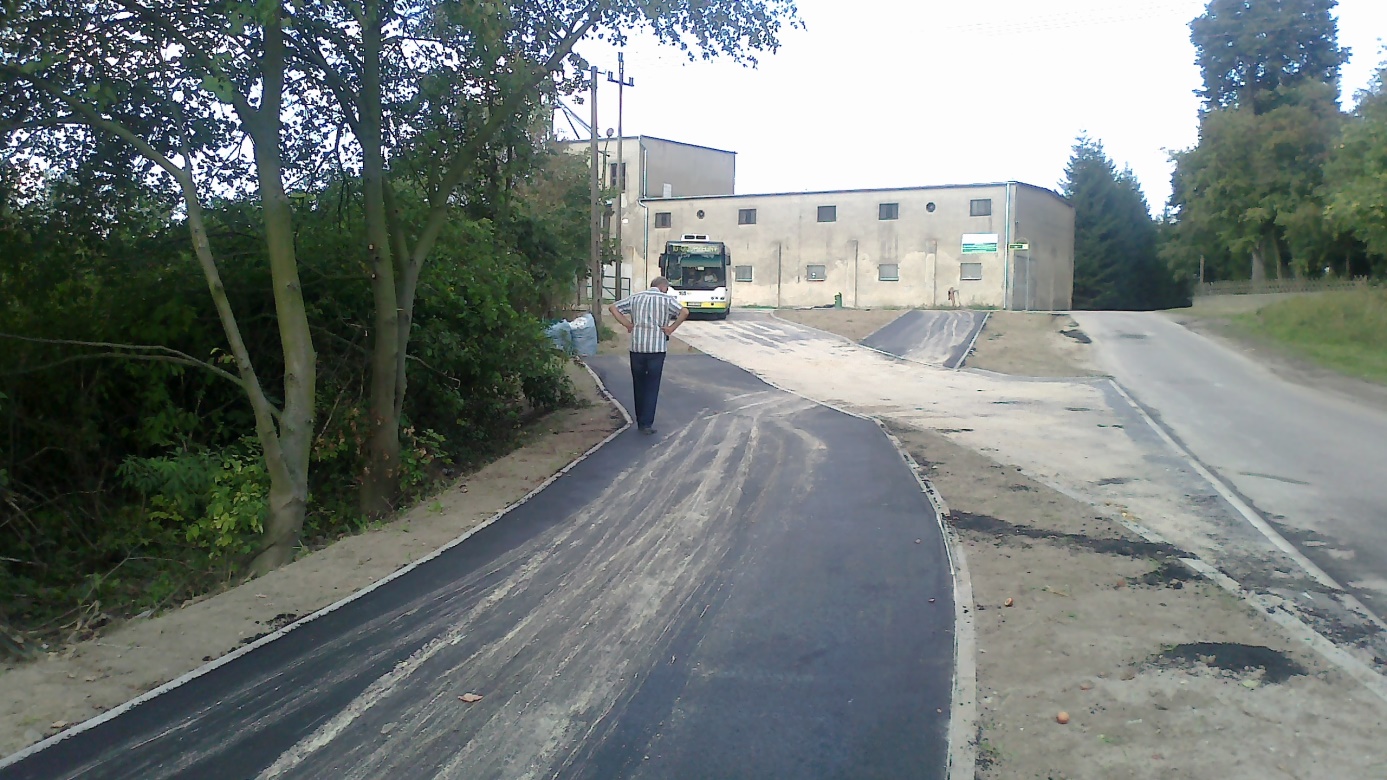 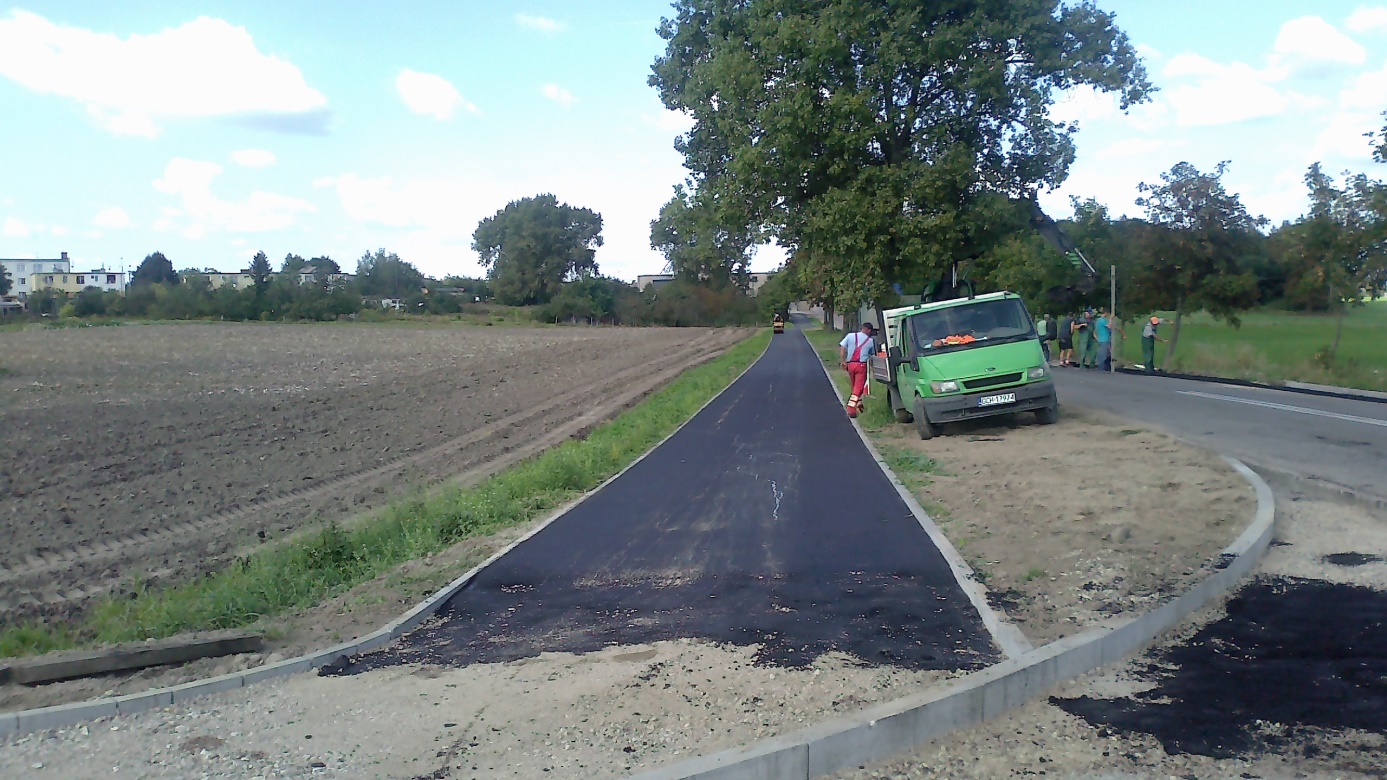 Budowa ul. Bałuckiego, ul. Jastruna, ul. Leśmiana od ul. Asnyka do 
ul. Żeromskiego, odcinek ul. Żeromskiego wraz z odwodnieniem i oświetleniemWykonawca : „MARBRUK” Sp. z o. o. ul. Długa 1, CharzykowyUmowa na wykonanie robót Nr  BI.272.3.2016  z dnia  03.03.2016r na kwotę  3.650.171,46 zł  brutto         Termin przekazania placu budowy: 03.03.2016rTermin zakończenia: do 30.09.2016rul. Bałuckiego         ulica o nawierzchni z betonu asfaltowego, chodniki obustronne i zjazdy z kostki betonowej fazowej, sieć kanalizacji deszczowej wraz z przyłączami do granicyposesji oraz oświetlenie drogowe.Długość ok.340 mb, szer.5,0m na łuku do 7,0m         Stan na dzień 26.09.2016r         pozostało do wykonania oznakowanie drogowe, zieleń i prace porządkowe, trwają          próby techniczne włączenia oświetlenia drogowego.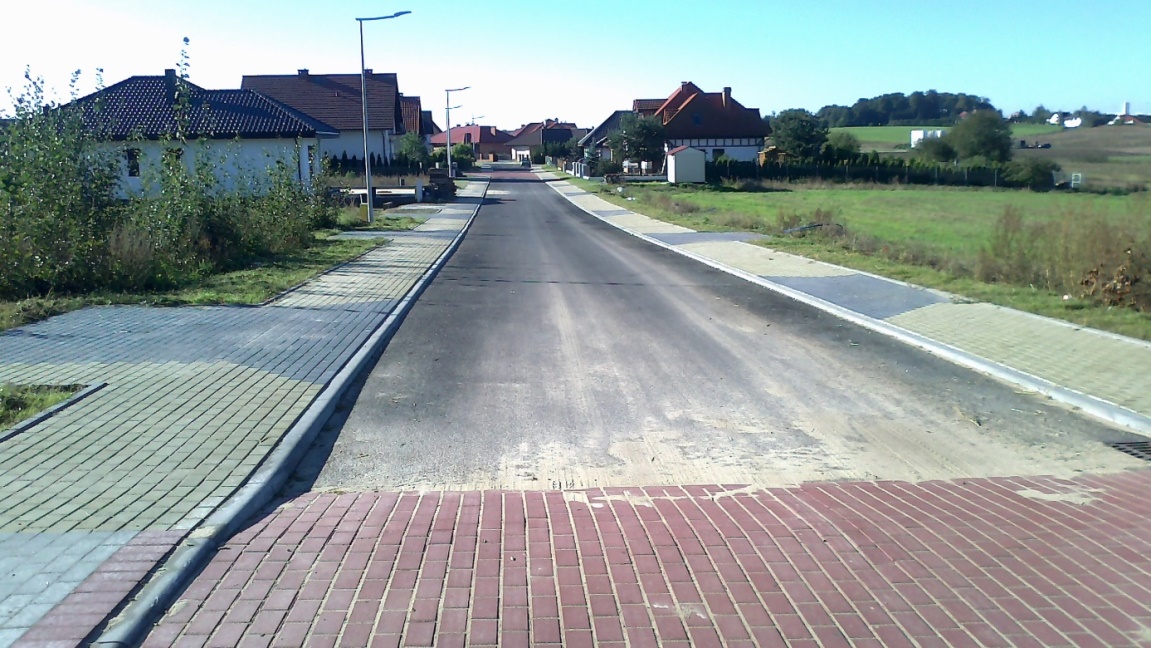     ul. Jastruna   wybudowano sieć kanalizacji deszczowej z przyłączami do granic posesji, oświetlenie   drogowe, chodniki obustronne i zjazdy do posesji z kostki betonowej fazowej,    nawierzchnia ulicy z betonu asfaltowego, długość ok.350mb szer.5m na łukach do 7m    oraz łączniki do ul.Bałuckiego i ul.Leśmiana o łącznej długości ok. 120 mb        Stan na dzień 26.09.2016r        pozostało do wykonania skrzyżowanie wyniesione, oznakowanie drogowe, zieleń,         prace porządkowe i poprawkowe, trwają próby techniczne włączenia oświetlenia         drogowego.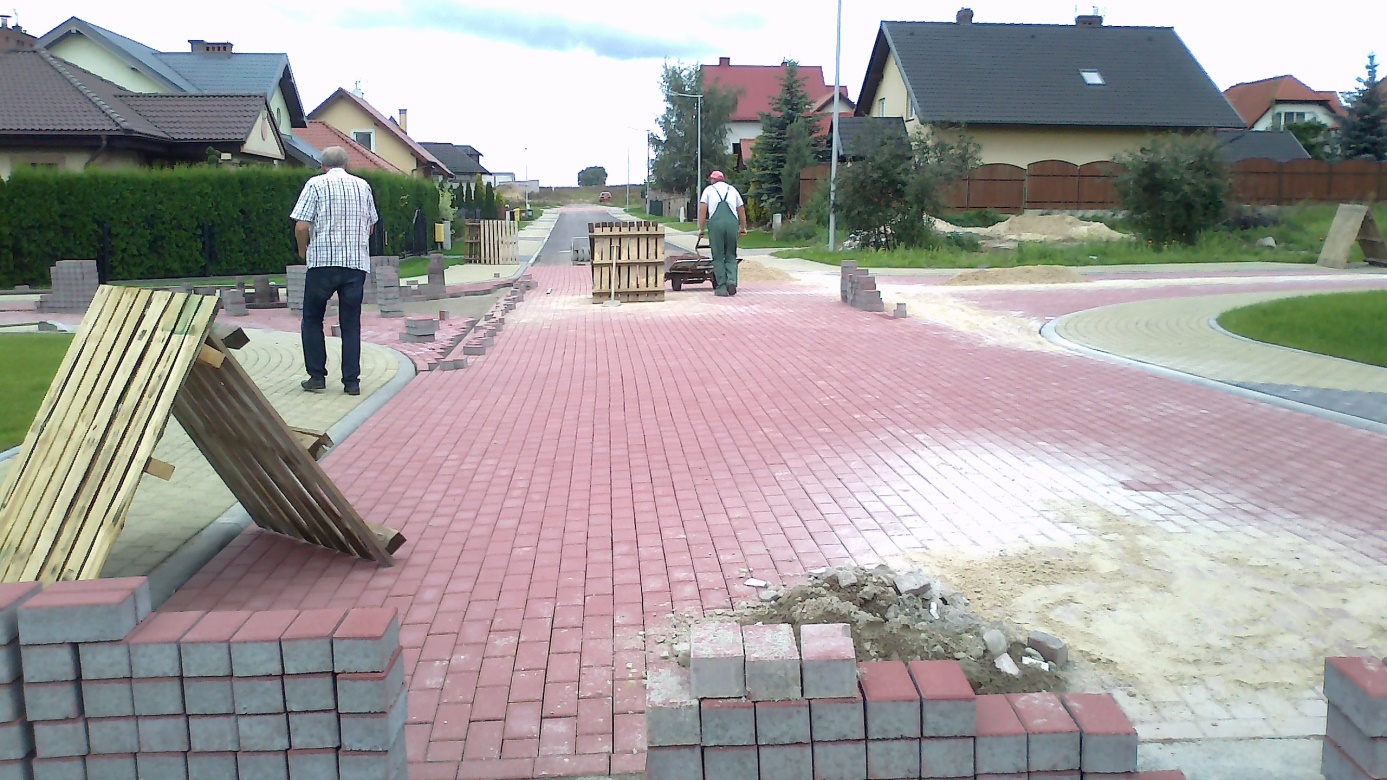    ul. Leśmiana (odcinek od skrzyżowania ul.Asnyka do skrzyżowania z ul.Żeromskiego)   wybudowano sieć kanalizacji deszczowej z przyłączami do granic posesji, oświetlenie   drogowe, ciągi pieszo-rowerowe z kostki betonowej bezfazowej, zjazdy do posesji    z kostki betonowej fazowej, nawierzchnia ulicy z betonu asfaltowego,długość ok. 350mb   szer. 6,0m na łukach do 7m, łącznik do ulicy Przybosia o długości ok.80 mb         Stan na dzień 26.09.2016r        pozostało do dokończenia skrzyżowanie wyniesione, oznakowanie drogowe, zieleń,         prace porządkowe i poprawkowe, trwają próby techniczne włączenia oświetlenia         drogowego.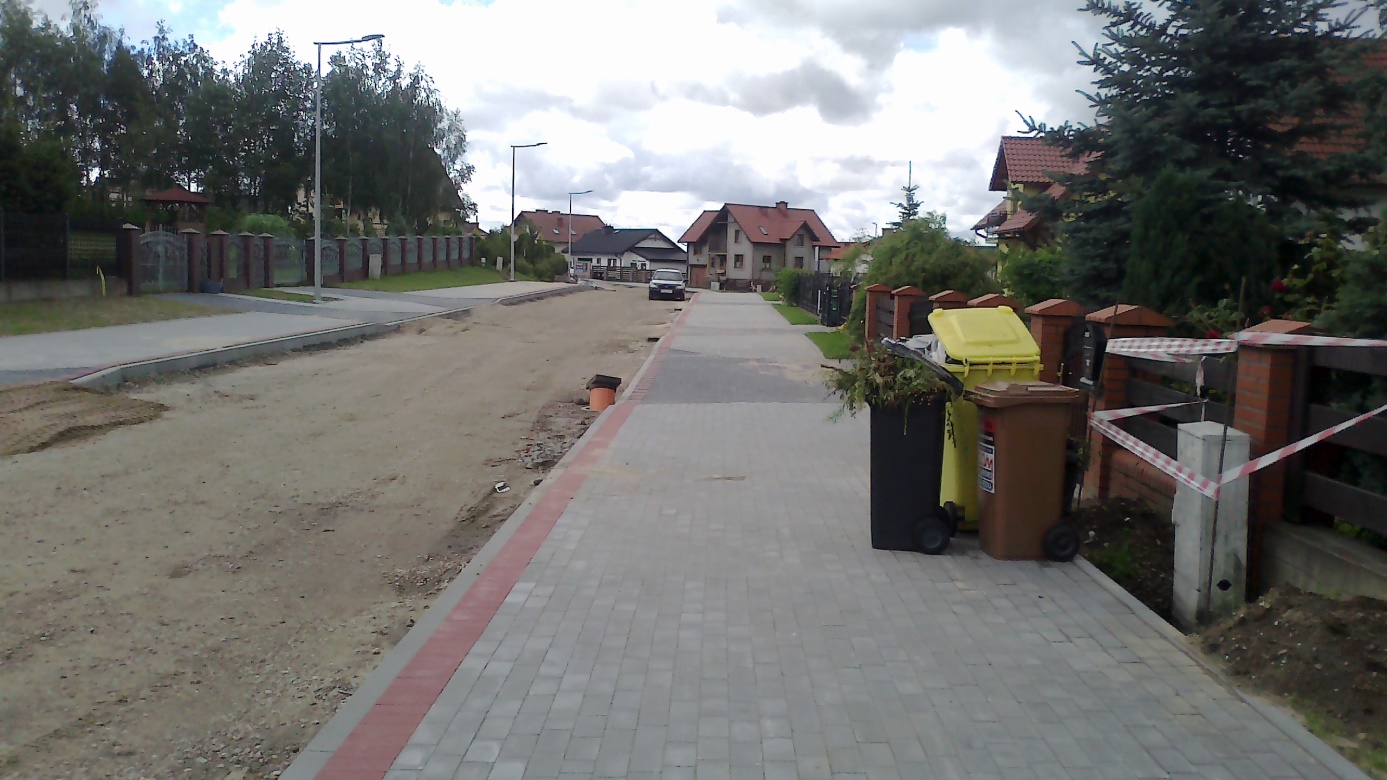    ul. Żeromskiego (odcinek od skrzyż.ul.Bałuckiego do posesji ul.Zeromskiego 41    połączenie z istniejącym asfaltem)    wybudowano sieć kanalizacji deszczowej z przyłączami do granic posesji, oświetlenie   drogowe, ciągi pieszo-rowerowe z kostki betonowej bezfazowej, zjazdy do posesji    z kostki betonowej fazowej,  nawierzchnia ulicy z betonu asfaltowego o długości    ok. 500 mb, szer. 5-6,0m        Stan na dzień 26.09.2016r        pozostały do dokończenia skrzyżowania wyniesione, oznakowanie drogowe, zieleń,         prace porządkowe i poprawkowe, trwają próby techniczne włączenia oświetlenia         drogowego.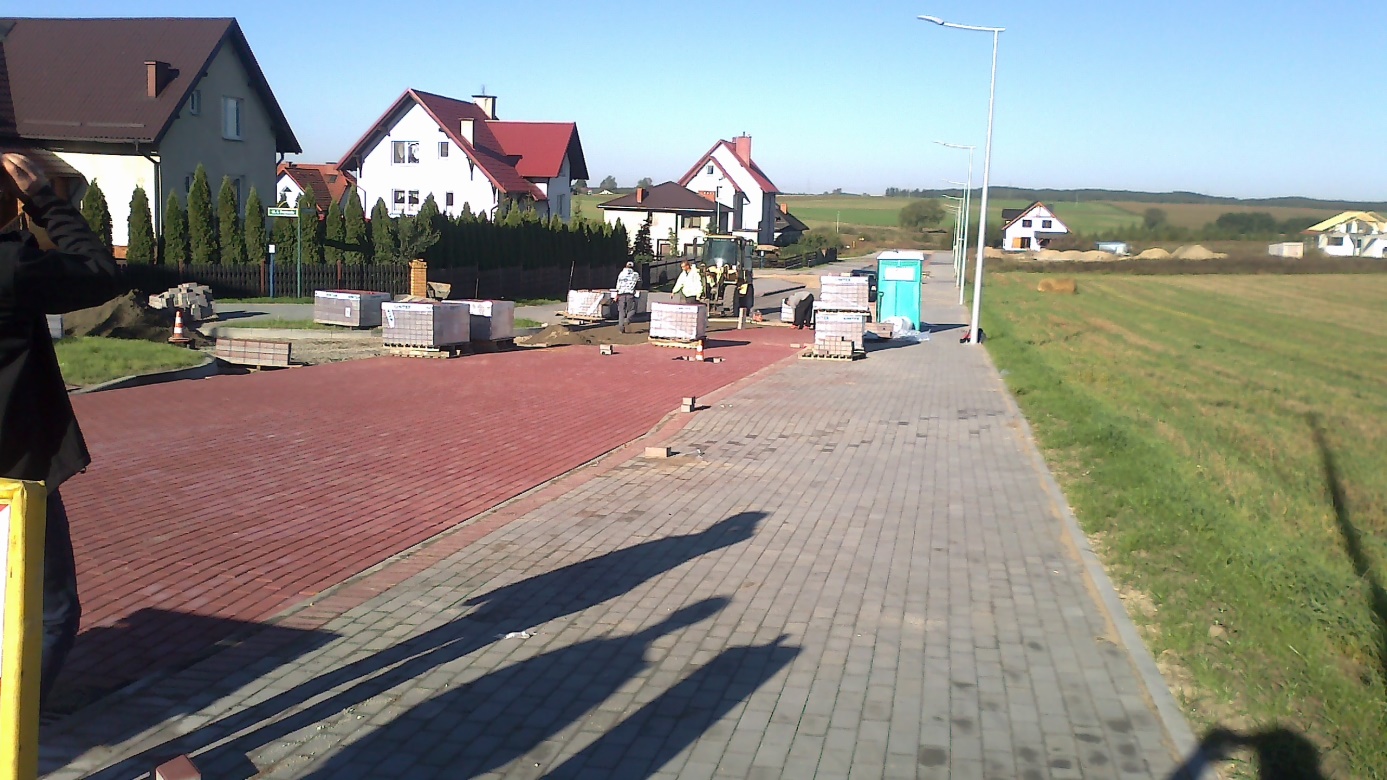 Budowa ul. Agrestowej wraz z ul. Poziomkową oraz łącznik do ulicy BrzoskwiniowejWykonawca: Usługi Komunalno – Transportowe „AMAR” Mariusz Rudnik, 
ul. Zaciszna 2, 89-620 ChojniceUmowa na wykonanie robót  Nr BI.272.2.2016 z dnia  02.03.2016r na kwotę   560.812,50 zł  bruttoTermin przekazania placu budowy   02.03.2016rTermin wykonania do  30.07.2016rProtokół odbioru końcowego z dnia  08.07.2016rWybudowano ulicę wraz z łącznikami z kostki betonowej o łącznej dł. ok.600 mb, chodniki i zjazdy wykonano z kostki betonowej polbruk . W ulicy Poziomkowej wybudowano kolektor kanalizacji deszczowej oraz odcinek na łączniku do ulicy Brzoskwiniowej. Wykonano oznakowanie drogowe.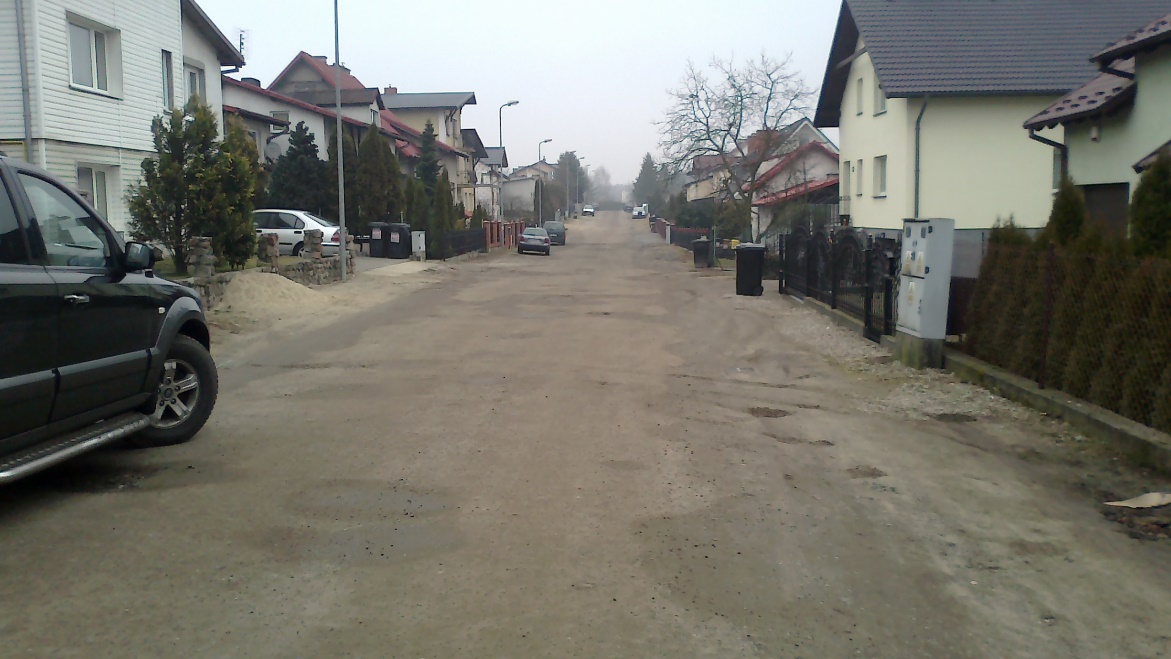 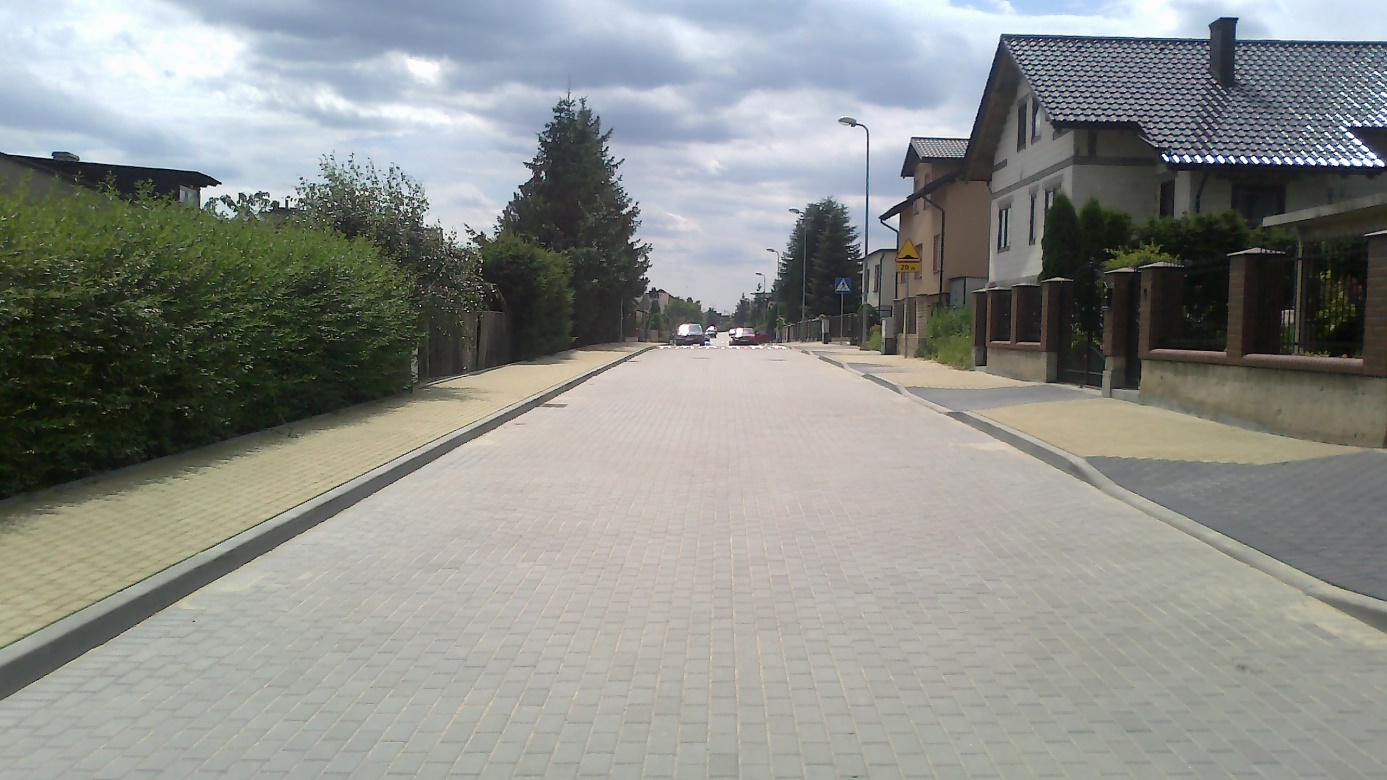 Budowa ścieżki rowerowej i chodnika w ul. MorozowaWykonawca: Usługi Komunalno – Transportowe „AMAR” Mariusz Rudnik, 
ul. Zaciszna 2, 89-620 Chojnice
Umowa na wykonanie robót Nr BI.272.5.2016r  z dnia  22.03.2016r na kwotę   758.825,20 zł bruttoTermin przekazania placu budowy   22.03.2016rTermin wykonania do  01.08.2016Protokół odbioru końcowego z dnia  24.08.2016r          Wybudowano ścieżkę rowerową o nawierzchni szutrowej i z kostki betonowej           bezfazowej, o długości ok. 1,3 km szer.2m, chodnik z kostki betonowej bezfazowej           o długości ok. 1,o km, szer.1,5 – 2,0 wraz z oświetleniem drogowym ledowym 46 lamp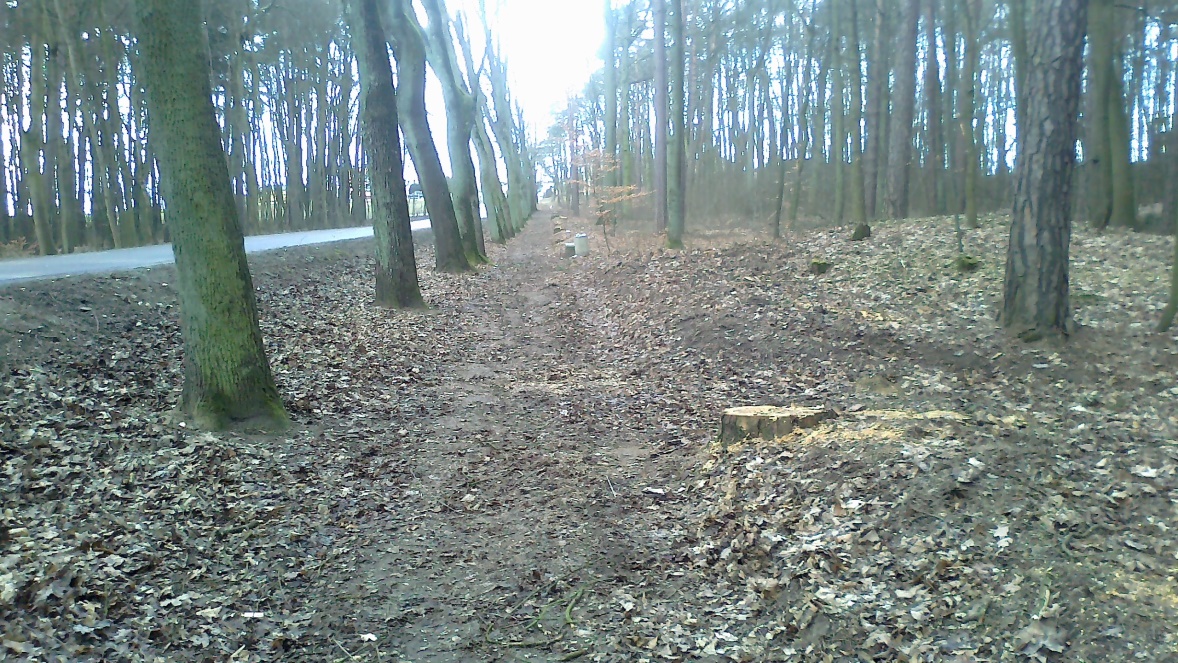 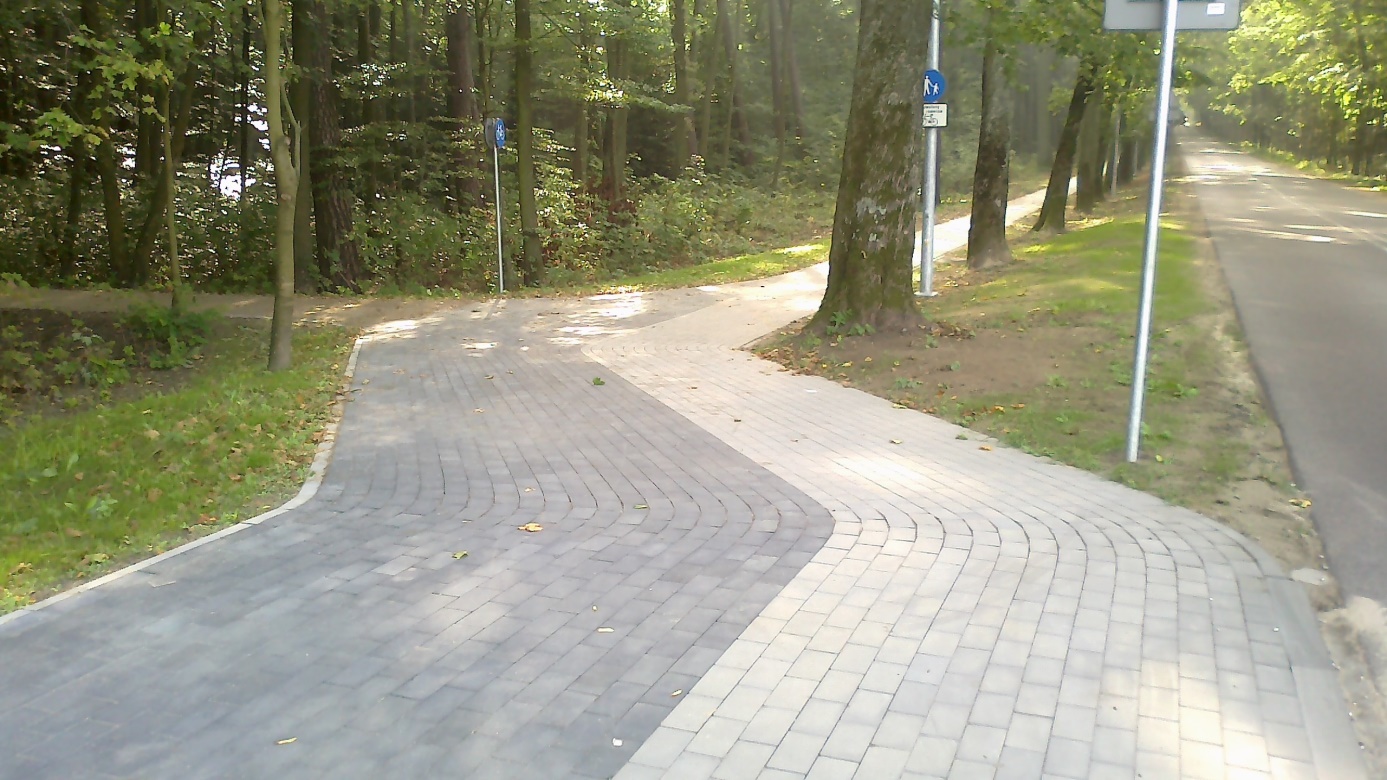 Termomodernizacja wraz z przebudową Chojnickiego Centrum KulturyWykonawca: Konsorcjum firm, Lider RCI   sp. z o.o., ul. Kartuska 46, 60-471 PoznańUmowa na wykonanie robót Nr  BI.272.9.2016r  z dnia 18.07.2016r  na kwotę   brutto  10.846.386,00 zł   
Termin przekazania placu budowy   18.07.2016r, cd  21.07.2016rTermin wykonania zgodnie z umową do  30.09.2017Dokonano wycinki drzew na terenie inwestycji, pozostały jeszcze dwa drzewa do wycinki, rozebrano nawierzchnie z kostki betonowej, kończą się roboty rozbiórkowe sali kinowej, trwają roboty rozbiórkowe dachu.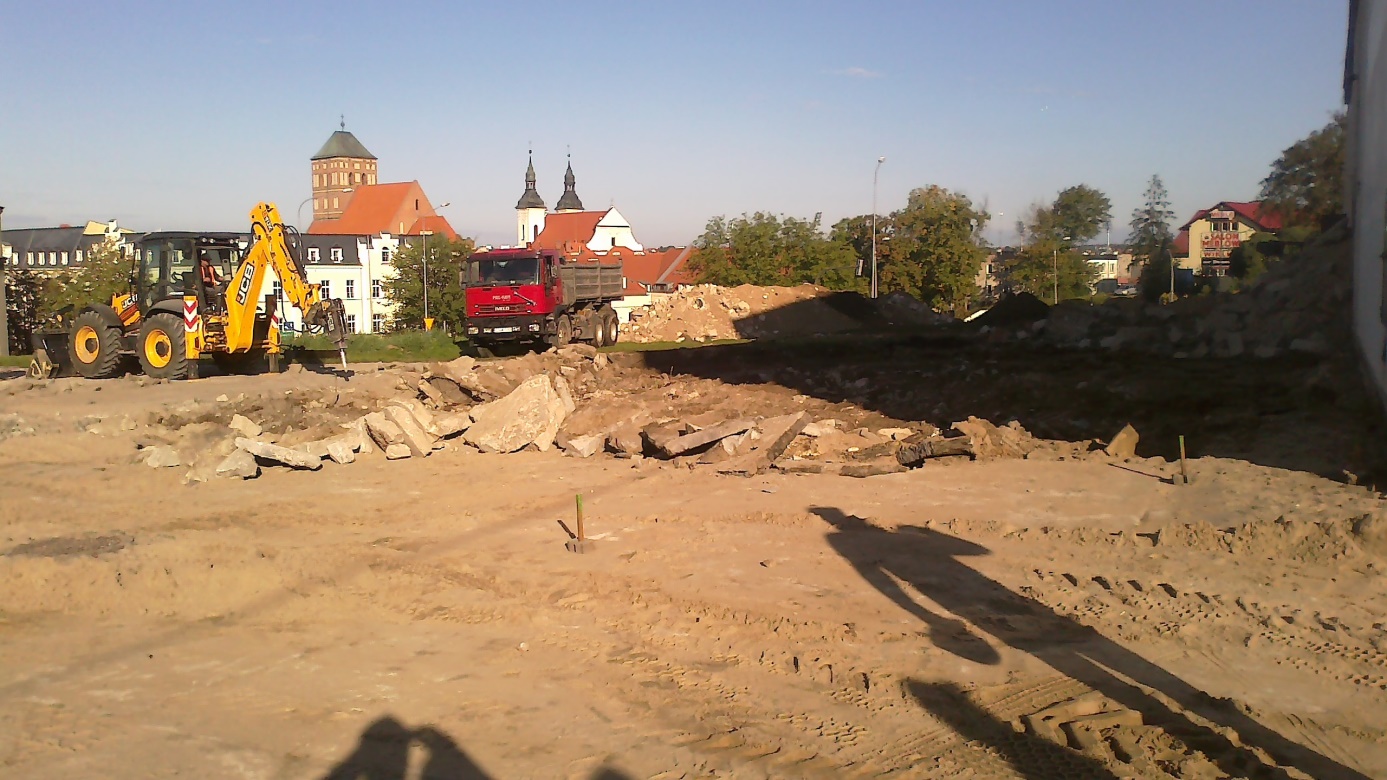 Wykonanie wybiegu dla psów w Parku 1000- lecia w ChojnicachWykonawca: Usługi Ogólnobudowlane Radosław Czyżyk, ul. Dworcowa 11D, 89- 641 KrojantyUmowa na wykonanie robót Nr  BI.2151.8.2016 z dnia  22.03.2016r na kwotę  109.291,45 zł bruttoTermin przekazania placu budowy   30.03.2016rTermin wykonania do  30.06.2016Protokół odbioru końcowego z dnia  16.06.2016rWykonano plac zabaw dla psów w Parku 1000- lecia przy ul. Parkowej o powierzchni ok.840 m2, wybudowano ogrodzenie, zamontowano 11 urządzeń zabawowych dla psów, ustawiono 6 ławek, 3 kosze na śmieci, dozownik z woreczkami na psie odchody oraz wybudowano zdrój z wodą pitną. Inwestycja została zakończona.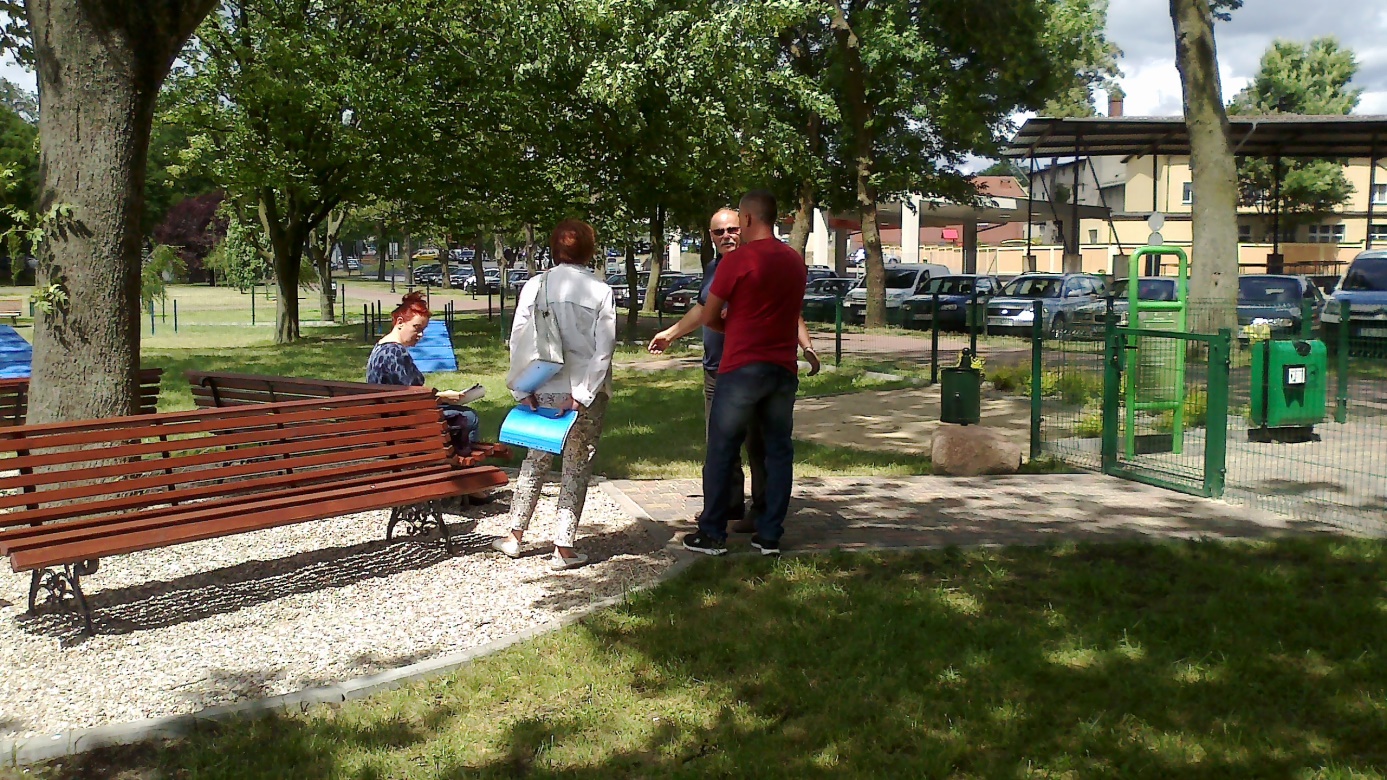 Przebudowa ul. Niemcewicza, Tuwima i odcinka ul. Konopnickiej wraz 
z odwodnieniem i oświetleniemOpracowanie dokumentacji projektowo-kosztorysowejWykonawca:  Barbara Nitka Usługi Projektowe, Nadzory i Wykonawstwo,                        Chojnice, ul. Jana Pawła II 7/20
Umowa na opracowanie dok.projektowej  Nr  BI.2151.15.2016 z dnia  09.08.2016 r.na kwotę   38.130,00 zł bruttotermin wykonania koncepcji  do 15.09.2016r        termin wykonania pełnej dokumentacji projektowej wraz ze złożonym wnioskiem        o pozwolenie na budowę, potwierdzonym datą wpływu przez Starostwo Powiatowe         w Chojnicach do dnia 12.12.2016 rPoprawa gospodarki wodami opadami i roztopowymi na terenie MOF Chojnice-Człuchów.Opracowanie dokumentacji projektowo-kosztorysowejWykonawca:  B&B Jan Burglin  Chojnice, ul. Angowicka 68a
Umowa na opracowanie dok.projektowej  Nr  BI.272.6.2016r  z dnia  29.06.2015rna kwotę brutto  383.857,17 zł  Aneks nr 1 z dnia 30.06.2016r , umowa Nr BI.272.7.2015r z dnia 29.06.2015r  na kwotę brutto  609.143,97 złAneks Nr 1 z dnia 30.06.2016rZostały złożone wnioski o wydanie pozwoleń na budowę w Starostwie Powiatowym w Chojnicach i Pomorskim Urzędzie Wojewódzkim w Gdańsku.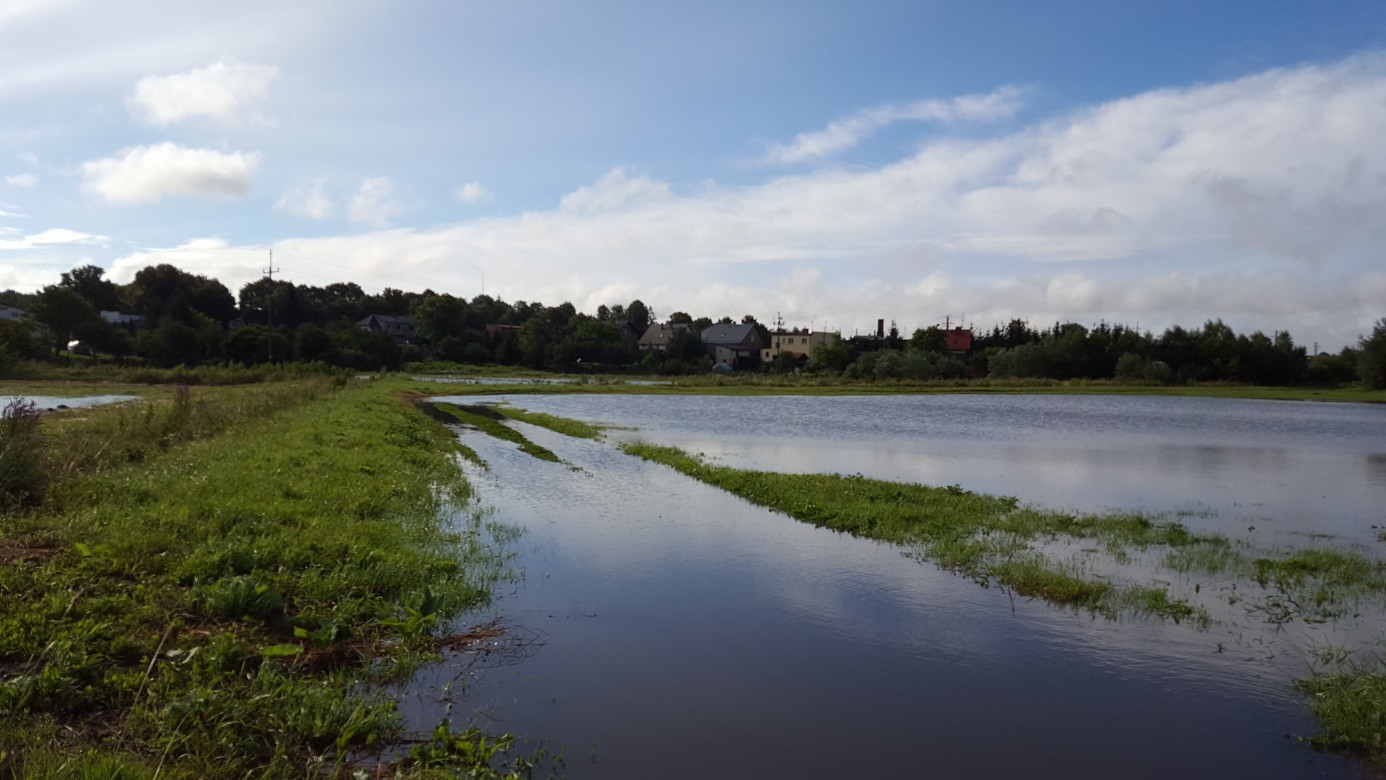 Przebudowa ul. Człuchowskiej wraz z infrastrukturą towarzyszącą.15 września złożono wniosek o dofinansowanie w ramach PRGiPID na lata 2016-2019.. Trwa ocena wniosku.Remonty w szkołachWykonanie wentylacji w pomieszczeniach kuchni w budynku  Szkoły Podstawowej Nr 1.Wykonawca:  Instalacje Grzewcze i Sanitarne Grzegorz Narloch,                        ul. Sportowa 2, 89-632 BrusyUmowa na wykonanie robót Nr  BI.272.1.2016r  z dnia  05.02.2016r  na kwotę    73.796,07zł bruttoTermin przekazania placu budowy   05.02.2016rTermin wykonania do  26.02.2016Protokół odbioru końcowego z dnia  03.03.2016rWykonano wentylację mechaniczną we wszystkich pomieszczeniach zaplecza kuchennego, w kuchni zainstalowano wyciąg z okapem nad patelniami kuchennymi. Inwestycja została zakończona.Dostosowanie budynku Gimnazjum Nr 1 do potrzeb osób niepełnosprawnych           Trwa procedura przetargowa w dniu 20.09.2016 r otwarto ofertyWyłoniony wykonawca będzie miał 6-mcy na realizację od popisania umowy           Złożono wniosek o dofinansowanie do PFRON, przyznano środki finansowe             w kwocie 150.000,00 złDostosowanie pomieszczeń w Zespole Szkół Nr 7 na potrzeby przedszkola. Wykonawca: Zakład Instalacji Elektrycznych i Hydraulicznych                       Włodzimierz Zabrocki,   ul. Leśna 12, 89-642 RytelUmowa na wykonanie robót  Nr  BI.272.4.2016r  z dnia  11.03.2016r  na kwotę  617.000,00 zł bruttoTermin przekazania placu budowy   11.03.2016rTermin wykonania do  16.08.2016rProtokół odbioru końcowego z dnia  27.07.2016rWymieniono instalację centralnego ogrzewania strona południowa, na parterze przystosowano cztery sale lekcyjne z przeznaczeniem na oddziały przedszkola, przebudowano toalety, korytarz z funkcją szatni wydzielono jadalnie, zamontowano stolarkę drzwiową.  Inwestycja została zakończona 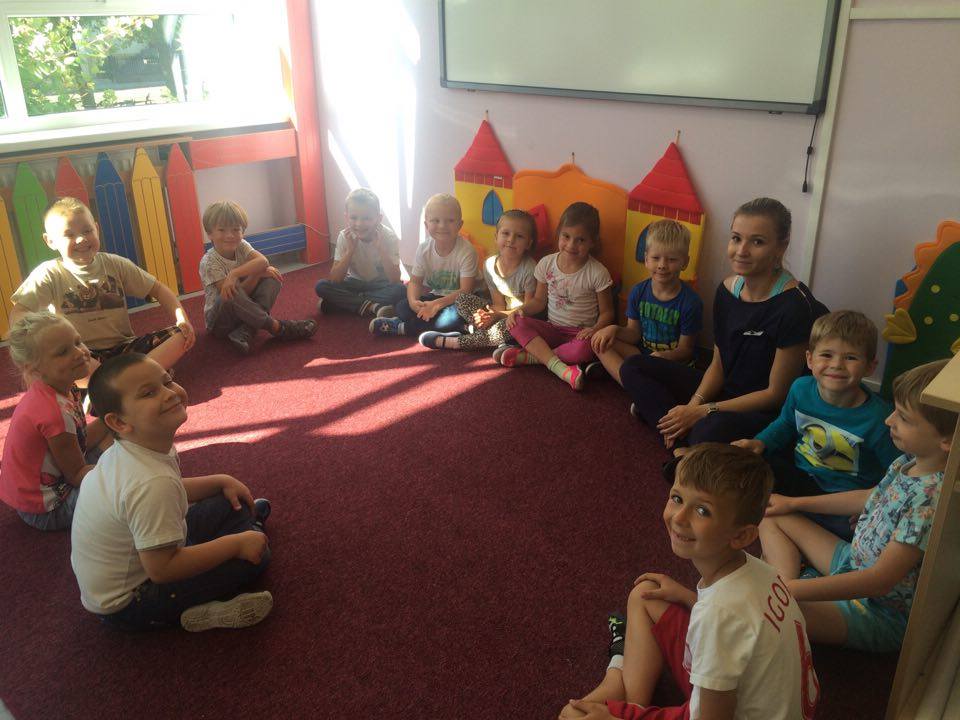 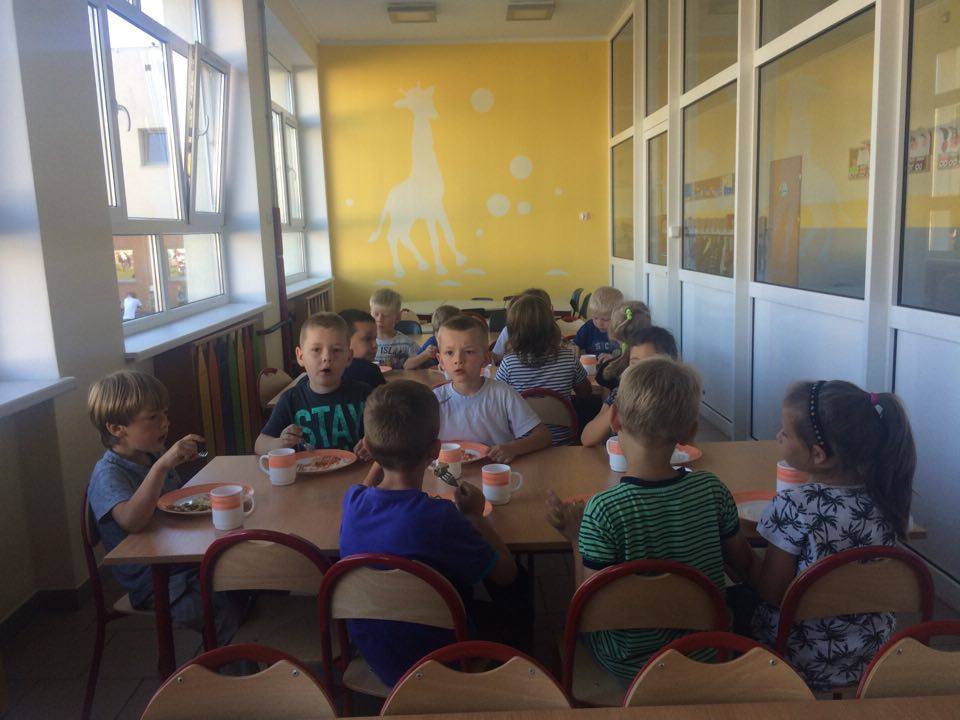 Remont klatki schodowej, malowanie holu wymiana balustrad oraz drzwi w budynku Zespołu Szkół Nr 7           Wykonawca:   Usługi Remontowo – Budowlane                                    Grzegorz Drewczyński,  Brzeźno 1, 77-300 CzłuchówUmowa na wykonanie robót Nr  BI.2151.11.2016r  z dnia 31.05.2016r na kwotę   61.843,49 zł   bruttoTermin wykonania prac do  15.07.2016r. Protokół odbioru końcowego z dnia  15.07.2016rRoboty obejmowały wykonanie remontu klatki schodowej od strony wschodniej, wymianę instalacji elektrycznej, wymiana balustrady schodowej oraz ułożenie płytek ceramicznych na schodach i podestach. Wymalowano hol główny na parterze budynku i wymieniono drzwi wejściowe do trzech pomieszczeń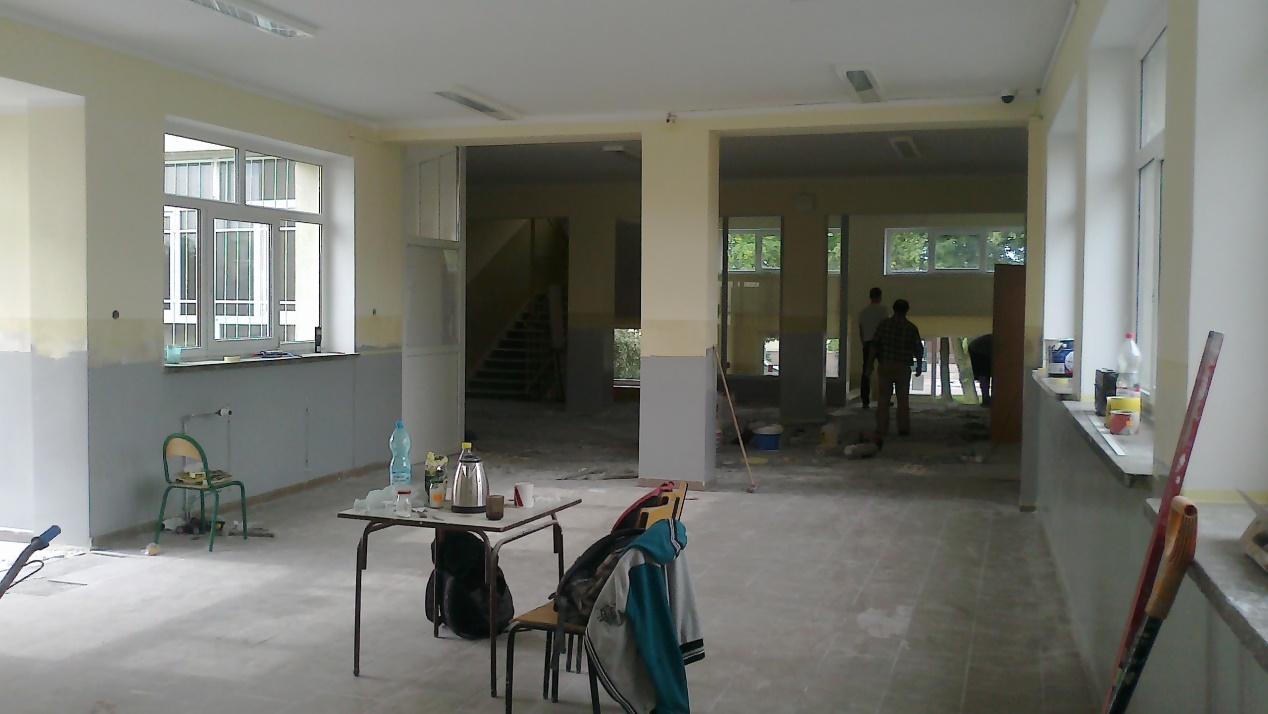 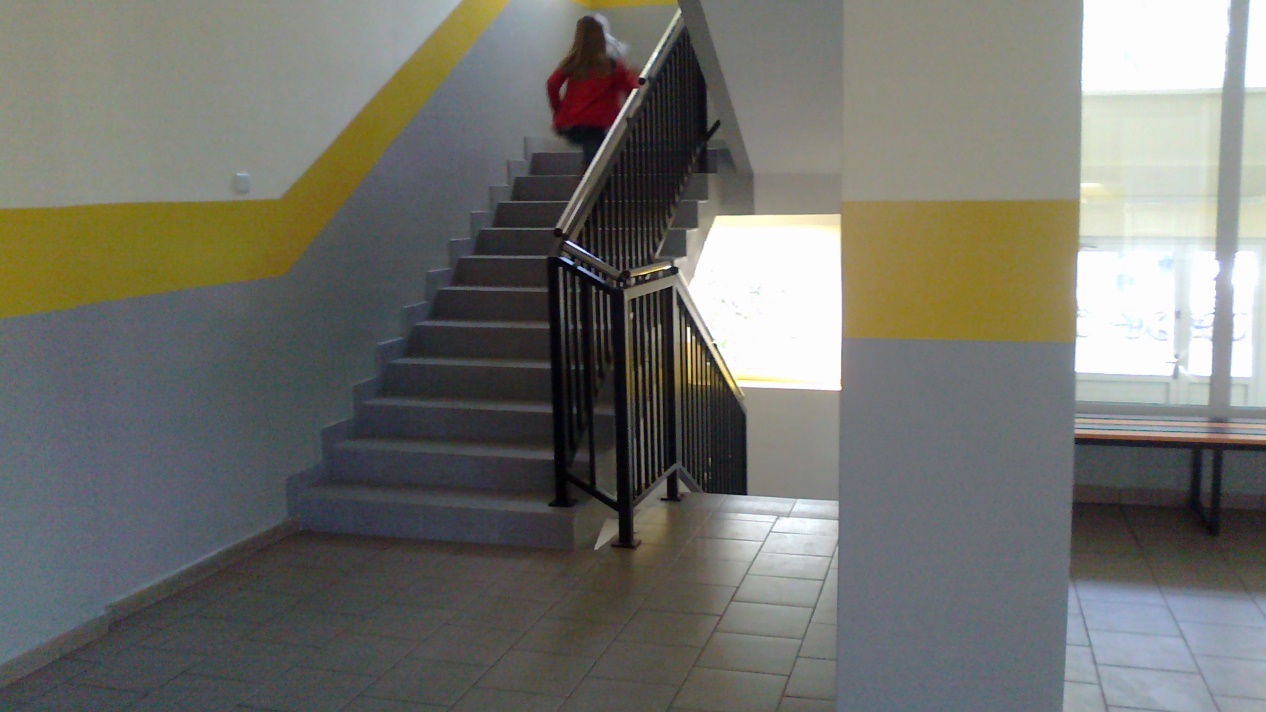 